Job SummaryThe SEN/SRP Teacher, working with the Lead SRP Teacher, will take a major role in working with staff across the whole school to support the promotion of inclusive practices so that the school, becomes a centre of excellence in ASD. Working with staff across the whole school to support the promotion of inclusive practices so that the school as a whole, becomes a centre of excellence in ASD.Researching evidence-based approaches to ensure that the ASD SRP is at the forefront of best practice and specialist interventions.Key Working RelationshipsHeadteacherLead SRPTrust Director of SENSRP Support staffSchool StaffKey ResponsibilitiesThe SRP teacher will be supported to develop the skills and knowledge to be able to:Work with the Lead SRP Teacher to ensure the effective running and development of the SRP. Oversee the planning and provision of specialist ASD interventions - both within the SRP and across the whole school, liaising with the Lead SRP Teacher as appropriate.Work with the Lead SRP Teacher to direct the work of the staff in the SRP.Support the effective transition of new children into the SRP and into main school integration.Gather impact and progress data for pupils in the SRP, and review this with the Lead SRP Teacher.Liaise with and provide support for the mainstream teachers in the implementation of effective scaffolding and adaptation to meet the needs of the SRP children, so that the main school teachers are able to take responsibility for the academic progress of the SRP children.Be responsible for the planning for pupils requiring a highly individualised curriculum. Liaise with external professionals as needed.Implement effective tracking and monitoring processes to track key data in relation to all children in the SRP.Promote and embed positive communication systems with parents of children in the SRP.Attend before and after school staff briefings and staff meetings to support the effective sharing of information to support the needs of children from the SRP.Support the Lead Teacher in attending local LIFT meetings and SRP Panel meetings as needed.Attend Local Authority or Trust SEN meetings and disseminate information if the Lead SRP Teacher is not available.Safeguarding As a VIAT employee you will commit to safeguarding and promoting the welfare of children and young people.Equality and diversity The Trust expects every employee to take responsibility for promoting a culture that values and respects difference.StatementThe list of duties in this job description should not be regarded as exclusive or exhaustive.  There will be other duties and requirements associated with your job, and, in addition, as a term of your employment you may be required to undertake various other duties as may reasonably be required.JOB DESCRIPTIONJOB DESCRIPTIONJob TitleSpecialist Resource Provision Teacher GradeMain/UpperSchool / DepartmentValley Invicta Academy TrustBaseTBCHours32.5Reports toLead SRP TeacherAccountable toHeadteacher, Trust Director of SENPERSON SPECIFICATIONPERSON SPECIFICATIONPERSON SPECIFICATIONAREAESSENTIALDESIRABLEQualificationsQualified Teacher Status or Unqualified Teacher Status with relevant experience.Evidence of continuing professional development;Evidence of further study in an area related to ASD.ExperienceTo have been teaching or have experience of working with pupils with ASD for at least three yearsKnowledgeEvidence of recent professional development.Awareness of current initiatives in education, andtheir significance, especially those relating to children and young people with ASD needs.Knowledge of the statutory paperwork relating topupils with EHCP's - eg Provision Plans andAnnual Review meetings. SkillsCan demonstrate ability to deploy support staff effectively;Good communication skills - able to build and inspire positive approaches towards SEN throughout the school teams.AttributesIs able to positively contribute to the Valley Invicta Academies Trust Staff Teams.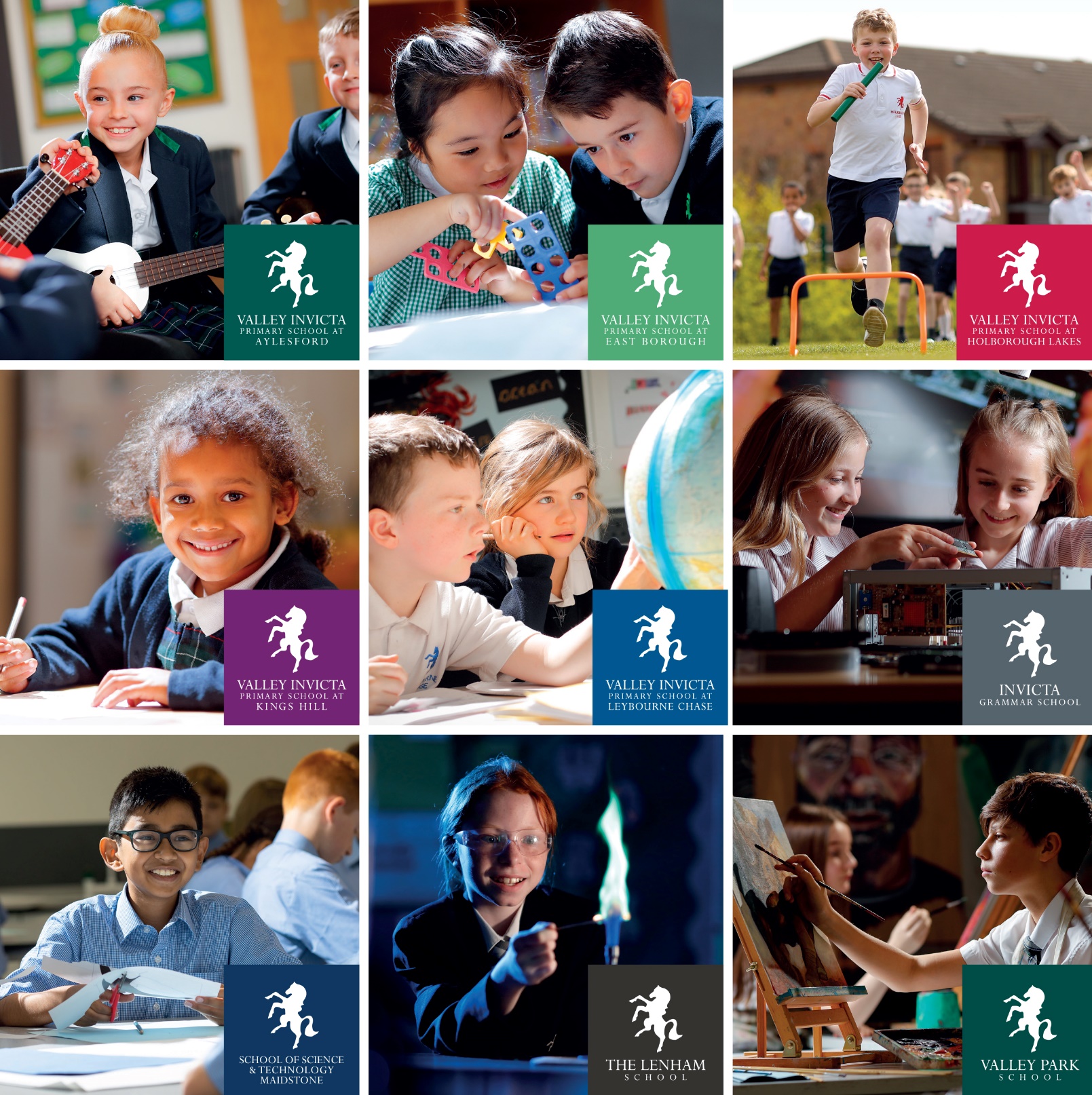 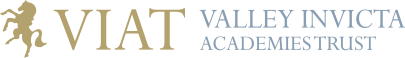 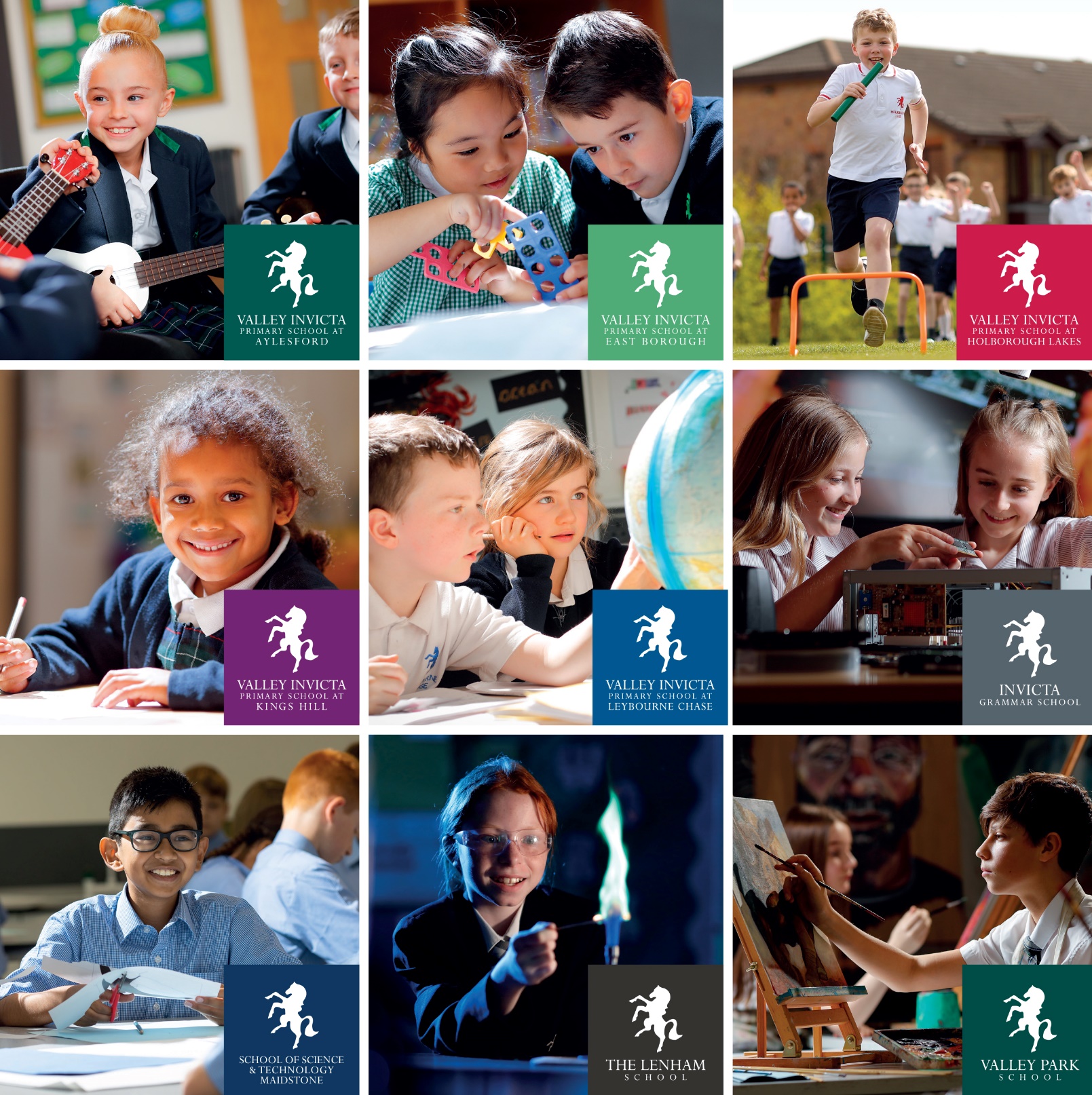 